Southend Foodbank AdLent!This year the foodbank have published an AdLent calendar - with 40 items to collect during the 40 days of Lent.  Copies of the calendar are available on the table by coffee - please help yourself and help us collect as much as possible for the foodbank!Southend FoodbankThe foodbank is very low on the following items, so if you are able to donate, they would be particularly grateful for donations of:  fruit juice; squash; tinned custard; sponge puddings; cereal and porridge; tinned potatoes; packet mash potato; cuppa soup; packet noodles; tinned vegetables (peas, sweetcorn, carrots and mixed); meat meals including tinned pies, curry, chilli con carne, meatballs, chicken in sauce etc; tinned spaghetti; tinned fish; easter eggs.  Overall, the numbers of those using the foodbank are up on the same period last year, so your donations are very gratefully received and will go to those in our communityDonations to WesleyFor weekly envelopes contact Heather Swain, hmswainma@aol.com. For bank standing orders contact Tina Gowers, TinaGowers@sky.com. Thank you so much for all you are able to giveParking PermitsParking permits are now available – Peter ListerDrive wayThe Driveway will be partially obstructed at some point over the Easter Holidays, owing to work by UK Power networks., Leigh-on-Sea, , 
Website: www.wesleymethodist.org.ukFacebook: 
Twitter: @leighwesleyMMinister:  Pastor Stephen Mayo 01702 483827 Lettings Coordinator:AlanSeverne, lettings@wesleymethodist.org.uk 01702711851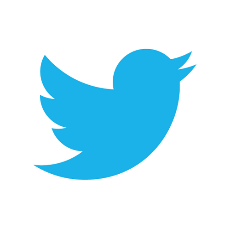 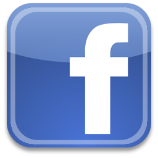 Notices: Trudi Pipe at notices@wesleymethodist.org.uk                            , Leigh-on-Sea, 
Minister: Pastor Stephen MayoNotices for the week 7th April 2019We extend a very warm welcome to all who are worshipping with us today. Coffee and tea are served in the concourse after Sunday morning services – please do stay if you can.Please use this notice sheet as a reminder as you pray for the life and work of this church.A prayer before we worship:
God, my creator and my unseen Guide,
you have led me to this holy place.
Let a spark of its beauty and your love
settle in my heart and live with me when I leave.The Funeral of Rev Steve WattsThe funeral of Rev Steve Watts will take place at  on Wednesday 17th April at 2.30pm. Upcoming EventsThe first is 's Easter Prayer and Praise Celebration on Sunday 21st April at 6.30pm. An evening of song, worship, puppets and fellowship.  The second is the Methodist Summer Fellowship 2019 — a week of faith, fellowship and fun and if you have any queries or would like to know more please contact Eileen Simmons. - Andreas — Southend and Leigh CircuitWesley Theatre Group presents Bothered and BewilderedWesley Theatre Group's next production is 'Bothered and Bewildered' by Gail Young.  Fri 12th and Sat 13th April at 7.30pm in Wesley Hall.The play is a comic drama following Irene and her two daughters Louise and Beth as they begin a long journey in which the girls lose their mum in spirit but not in body. As her family struggle to come to terms with her Alzheimer's, Irene's past passion for romantic fiction blurs with reality. She discusses with her unseen and witty companion Barbara Cartland (Irene's favourite and now deceased world famous romantic novelist) how best to write her 'memory book', disclosing to Barbara long kept family secrets that she would never reveal to anyone else...A retiring collection will be taken for Alzheimer's Society.Tickets £7, available from 01702 480968 or from Anna & Isobel Wratislaw, Geoff Fulford and Gabrielle or Benedict Greenway. Marathon
On 28th April I will be running in this year's London Marathon and my aim is to raise money for Prostate Cancer .  From being Southend United shirt sponsor, to helping my family in the past, they are a charity I have close connection with and would like to support them as much as possible.   If you wish to sponsor me, and this would be much appreciated, the following is the link for my Just Giving page.   Thank you.  https://www.justgiving.com/fundraising/ian-charnock2607Time For HealingThe next Time for Healing Prayer Group will be held on Saturday 13th April between 11.30am – 12.30pm.  The format includes prayers of thanksgiving and intercession, a short meditation and occasional testimony, followed by the opportunity for private prayer.  It is open to anyone, so please come and join us if you can, and give, receive or just take much needed time out.  We hope to see you there.  Further meetings are planned for the following dates: May 18th, June 22nd – Terry HarperSun 7th April11am FIFTH OF LENTMorning ServicePreacher – Pastor Steve MayoHymns: STF 110, 519, 1494, 573, 470: Isaiah 43:18-21,  Romans 12:1&2 Mon 8th April10am10.30am8pmCoffee MorningWesley Art GroupWesley Theatre GroupTues 9th April10am2pmCoffee MorningAge ConcernWed 10th April10am2.30pmCoffee MorningTalking Poetry – Seamus HeaneyThurs 11th April10amCoffee MorningFri 12th   April10am7.30pm Coffee Morning Wesley Theatre Group presents Bothered and BewilderedSat 13th April10am11.30am7.30pmCoffee MorningTime for PrayerWesley Theatre Group presents Bothered and BewilderedSun 14th April9am11amSIXTH OF LENTSacrament of the Last SupperPreacher: Pastor Steve MayoMorning ServicePreacher: Rev G Bates